Aktivitetsplan skoleåret 2018 – 2019 MARS 2019 APRIL 2019Mai 2019 JUNI 2019 Skolestart skoleåret 2019 - 2020 er mandag 19. august.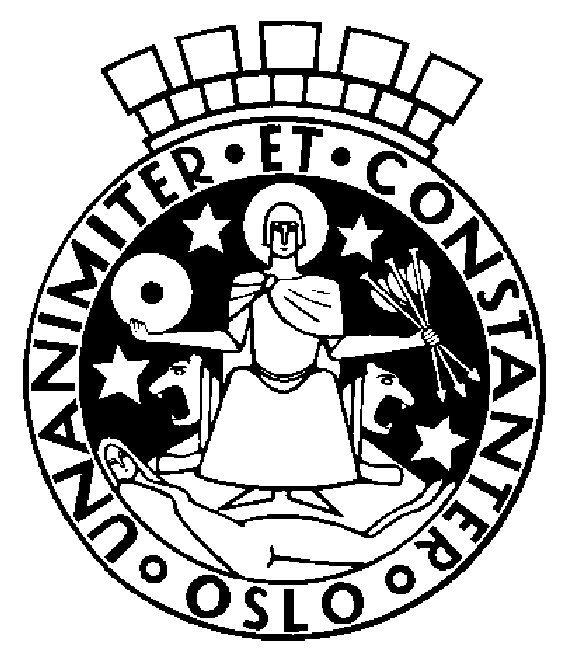 Lærerpermen  3.2Oslo kommune                                     UtdanningsetatenOslo HandelsgymnasiumSist endret 12.03.19UkeDagDatoAktiviteterFre1Søknadsfrist for skoleplass 2019/202010 Vg2Y-uke(ingen planlagte reiserMan.4Kl. 0810 – 1530: Naturfagsdag for Vg1 ST Kick-off for 1SEA og 2SSSA i forbindelse med World-Cup10 Vg2Y-uke(ingen planlagte reiserTir.5Oslo-mesterskap for ungdomsbedrifter på Vg2 (EB-elever Vg2, A-fravær) hele dagenKl. 1200-1230: Trinnmøte for elever på Vg3 (Helsesøsters hjørne: Positiv seksualitet)10 Vg2Y-uke(ingen planlagte reiserOns.6Kl. 1545-1800: Leksesenter for uskole på rom 107, 108 og 109Vinteraktivitetsdag 10 Vg2Y-uke(ingen planlagte reiserTor.7Kl. 0955-1530: Ekskursjon til BI for S1 elever10 Vg2Y-uke(ingen planlagte reiserFre.81SEA er i Holmenkollen i forbindelse med FIS Nordic World-Cup11C-onsdagX-ukeMan.112SSSA utplassert hele uken11C-onsdagX-ukeTir.12Kl. 1130: Elevrådsmøte aud. 3 Kl. 1200-1230: Trinnmøte for elever på Vg2 aulaen (Helsesøsters hjørne: Positiv seksualitet)2SSSA utplassert hele uken11C-onsdagX-ukeOns.132SSSA utplassert hele uken11C-onsdagX-ukeTor.142SSSA utplassert hele uken11C-onsdagX-ukeFre.15Kl. 0955-1130: Orientering til russen av politi, helsesøster, russepresident og ledelse (egen plan)2SSSA utplassert hele ukenLør16Kl. 1300-1515: Leksesenter for uskole på rom 107, 108 og 10912D-onsdagY-ukeMan.18Kl.1130: Klasselærerråd 2SSSA12D-onsdagY-ukeTir.19Kl. 0810-1230: Biologi 2-elevene delta på et seminar om bioteknologi: "Å redde liv. Norges neste eksportvare?" på Oslo Cancer Cluster Innovasjonspark Kl 0955-1230: Midtøsten-dag for Vg3 ST12D-onsdagY-ukeOns.20Kl. 1545-1800: Leksesenter for uskole på rom 101, 102 og 10312D-onsdagY-ukeTors.21Kl. 0830-1230: Filosofi NM, 2.runde2SSSA er i Holmenkollen i forbindelse med FIS World-Cup12D-onsdagY-ukeFre.222SSSA er i Holmenkollen i forbindelse med FIS World-CupLør23Kl. 1300-1515: Leksesenter for uskole på rom 107, 108 og 10913E-onsdagX-ukeMan.25Kl. 1545-1800: Leksesenter for uskole på rom 107, 108 og 10913E-onsdagX-ukeTirs26Kl. 1130: Elevrådsmøte aud. 3 Kl. 1200-1230: Trinnmøte for elever på Vg1 (Helsesøsters hjørne: Positiv seksualitet)13E-onsdagX-ukeOns2713E-onsdagX-ukeTors28Kl.1500-1830: College Day Scandinavia i aulaen. Undervisningen slutter kl.1500 for Vg3-elevene.13E-onsdagX-ukeFre.29UkeDagDatoAktiviteter14    A-onsdagY-ukeMan.1Heldagsprøver 14    A-onsdagY-ukeTir.2Heldagsprøver 14    A-onsdagY-ukeOns.3Heldagsprøver 14    A-onsdagY-ukeTor.4Heldagsprøver 14    A-onsdagY-ukeFre.5Kl. 0900: Byomfattende heldagsprøve i norsk for Vg3 Heldagsprøver 15B-onsdagX-ukeMan.8Kl. 0900: Byomfattende heldagsprøve i engelsk for Vg1 ST og Vg2 SEHeldagsprøver 15B-onsdagX-ukeTir.9Heldagsprøver 15B-onsdagX-ukeOns.10Heldagsprøver Kl. 1215: Obligatorisk fagdag for Kroppsøving Vg1, oppmøte på Sognsvann15B-onsdagX-ukeTor.11Heldagsprøver 15B-onsdagX-ukeFre.12Heldagsprøver 16Man.15PÅSKEFERIE16Tir.16PÅSKEFERIE16Ons.17PÅSKEFERIE16Tor.18PÅSKEFERIE16Fre.19PÅSKEFERIE17
C-onsdagY-ukeMan.22PÅSKEFERIE17
C-onsdagY-ukeTirs.23Kl. 1200-1230: Trinnmøte for elever på Vg3 i aulaen (Helsesøsters hjørne: Stress ned)17
C-onsdagY-ukeOns.24Kl. 0900: Byomfattende heldagsprøve i Kjemi 2Kl.1215: Obliagtorisk fagdag for Kroppsøving Vg3, oppmøte på Sognsvann17
C-onsdagY-ukeTors.2517
C-onsdagY-ukeFre.26Kl. 0900: Byomfattende heldagsprøve i R1 og 2P18Man.29Første dag med russeklær for Vg3 18Tirs.30Kl. 1200-1230: Trinnmøte for elever på vg2 (Helsesøsters hjørne: Prevensjon)UkeDagDatoAktiviteterX-ukeOns.1FRIX-ukeTors.2Kl. 1545-1800: Leksesenter for uskole på rom 107, 108 og 109X-ukeFre.3Lør4Kl. 1300-1515: Leksesenter for uskole på rom 107, 108 og 10919D-onsdagY-ukeMan.619D-onsdagY-ukeTir.7Kl. 1200-1230: Trinnmøte for elever på Vg1 (Helsesøsters hjørne: Prevensjon)19D-onsdagY-ukeOns.8Kl.1215: Obliagtorisk fagdag for Kroppsøving Vg2, oppmøte på SognsvannKl. 1545-1800: Leksesenter for uskole på rom 101, 102 og 10319D-onsdagY-ukeTor.919D-onsdagY-ukeFre.10Lør11Kl. 1300-1515: Leksesenter for uskole på rom 107, 108 og 10920E-onsdagX-ukeMan.13Kl. 1545-1800: Leksesenter for uskole på rom 107, 108 og 10920E-onsdagX-ukeTirs.14Kl. 1545-1800: Leksesenter for uskole på rom 107, 108 og 10920E-onsdagX-ukeOns.15Kl.0900: Kunngjøring av trekk til skriftlig eksamen, alle trinn20E-onsdagX-ukeTor.16Siste dag med ordinær timeplan for Vg320E-onsdagX-ukeFre.17FRI21
A-onsdagY-ukeMan.20Skriftlig eksamen starter21
A-onsdagY-ukeTirs.2121
A-onsdagY-ukeOns.2221
A-onsdagY-ukeTor.2321
A-onsdagY-ukeFre.2422B-onsdagX-ukeMan2722B-onsdagX-ukeTirs2822B-onsdagX-ukeOns.2922B-onsdagX-ukeTors.30FRI -Kristi himmelfartsdag22B-onsdagX-ukeFre.31FRIUkeDagDatoAktiviteterSøn. 2.23  C-onsdagY-ukeMan.323  C-onsdagY-ukeTir.423  C-onsdagY-ukeOns.5Siste dag for skriftlig eksamen23  C-onsdagY-ukeTors.623  C-onsdagY-ukeFre.723  C-onsdagY-ukeSøn. 9.24D-onsdagX-ukeMan.10FRI – 2. pinsedag 24D-onsdagX-ukeTirs.1124D-onsdagX-ukeOns.1224D-onsdagX-ukeTors.1324D-onsdagX-ukeFre.14Lør1525E-onsdagY-ukeMan.1725E-onsdagY-ukeTirs.18Fellessensur25E-onsdagY-ukeOns.19FellessensurKl. 1800: Avslutningsseremoni for Vg2SE og Vg3ST25E-onsdagY-ukeTors.2025E-onsdagY-ukeFre.21Siste skoledag26Man.2426Tirs.2526Ons.2626Tors.2726Fre.28